………………………………………………………………                                druk OŚR-26a           (nazwisko imię, nazwa firmy)                                                                        ………………………………...........................................................................                           Miejscowość, data     (adres zamieszkania, adres siedziby firmy).........................................................................               (NIP, REGON dot. firm)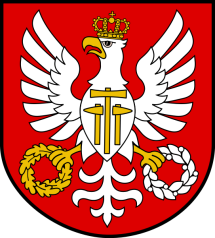 …………………………………………………………………………………...               (dane pełnomocnika)……………………………………………………………………………………....      (nr telefonu – konieczna zgoda na przetwarzanie,            należy wypełnić druk OŚR-26c)                                                       Starosta Wielicki                                                                Rynek Górny 2                                                                 32-020 WieliczkaWNIOSEKO wydanie decyzji zezwalającej na wyłączenie gruntu
z produkcji rolniczejZwracam się z wnioskiem o wydanie decyzji zezwalającej na wyłączenie gruntu
z produkcji rolniczej o powierzchni do wyłączenia ………………………………….. m2, stanowiącego użytki rolne klasy ……………………………………………………….. z działki ewidencyjnej nr …………………………………………………, położonej w miejscowości …………………………………………, obręb …………, gmina …………………………………., pod planowaną budowę /rozbudowę *…………………………………………………………………………………………………………………………………………………………………………………………………………………………………………………………………………………………………………………………………………………………………………………………………………..Budowę/rozbudowę * planuję rozpocząć (podać miesiąc i rok): ……………………………………… …………………………………………………..                (podpis)                                                      Do wniosku załączam:2 egz. projektu zagospodarowania nieruchomości objętych wnioskiem z zaznaczonym graficznie kolorowym, wyraźnym obrysem powierzchni niezbędnej do wyłączenia, stanowiącej zwarty obszar oraz liczbowym zbilansowaniem tej powierzchni z rozbiciem na działki, klasoużytki oraz planowany cel wyłączenia, sporządzonym na kopii mapy sytuacyjno-wysokościowej do celów projektowych, przyjętej do Państwowego Zasobu Geodezyjnego i Kartograficznego, podpisanym przez wykonawcę projektu /ilość egzemplarzy projektu ulega zwiększeniu,
w przypadku jeżeli oprócz wnioskodawcy są jeszcze inne strony postępowania, np. właściciele, współwłaściciele działki objętej wyłączeniem z produkcji rolniczej/Dokument poświadczający tytuł prawny do nieruchomości np. odpis z księgi wieczystej, akt notarialny, umowa /dokument wymagany, jeżeli stan prawny nieruchomości uległ zmianie,
w stosunku do danych zawartych w Ewidencji gruntów i budynków, prowadzonej przez Starostę Wielickiego lub została zawarta umowa najmu, dzierżawy itp./Odpis KRS lub inny dokument określający zasady reprezentacji podmiotu /w przypadku złożenia wniosku przez osobą prawną/ Oświadczenie o aktualnej wartości rynkowej 1a gruntu wnioskowanego do wyłączenia /ustalonej według cen rynkowych stosowanych w danej miejscowości w obrocie gruntami lub wynikająca z aktu notarialnego załączonego do wniosku/ oraz oświadczenie, że grunt objęty wnioskiem do wyłączenia nie będzie wykorzystywany na cele wymienione w art. 2 ust. 1
pkt 2-10 ustawy o ochronie gruntów rolnych i leśnych (druk OŚR-26b),Pełnomocnictwo z dowodem uiszczenia opłaty skarbowej /w przypadku, gdy z wnioskiem występuje pełnomocnik i opłata skarbowa jest wymagana/Ostateczna decyzja o warunkach zabudowy lub o ustaleniu lokalizacji inwestycji celu publicznego /w przypadku braku miejscowego planu zagospodarowania przestrzennego/Zgoda na przetwarzanie danych osobowych w postaci numeru telefonu oraz/lub adresu poczty elektronicznej (druk OŚR-26c)